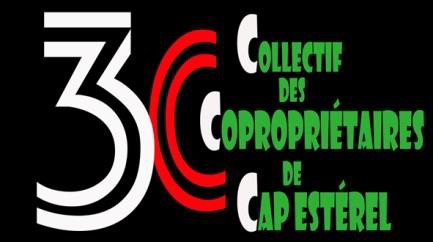 P O U V O I RL’ASSEMBLEE GENERALEDU COLLECTIF DES COPROPRIETAIRES DE CAP ESTERELse tiendra le 21 AVRIL 2016 à 15H00à CAP ESTEREL – SALLE CAMPUS -  Rue des CalanquesIl est rappelé, conformément aux STATUTS et au REGLEMENT INTERIEUR de l’Association  que,-	Seuls les  copropriétaires  d’appartements  de  Cap  Esterel  à  jour  de leur  cotisation  de  membreAdhérent peuvent voter-	Chaque mandataire peut recevoir jusqu’à dix délégations de vote.Je soussigné (e) : ……………………………………………………………………………….…….………………… Propriétaire de l’Appartement :……………. …………dans la Copropriété …………………….………………….Demeurant à : …………………………………………………………………………………………………………….………………………………………………………………………………………………………………………………E-mail (facultatif) :……………………………………………………….. Téléphone (facultatif) : ……………….......donne par la présente pouvoir à :Mr / Mme / Mlle …………..………..……………………………………...qui pourra, si le nombre de pouvoirsqu’il(elle) détient est supérieur à celui légalement autorisé, le transmettre à toute personne de son choix.Soit à Mr / Mme / Mlle  ………………. ………………………………………………………………………….………En conséquence :-	Assister à ladite Assemblée et à toutes celles qui auraient lieu ultérieurement pour délibérer sur le même ordre du jour si, pour un motif quelconque, la première ne pouvait se tenir ;-	Prendre part à toutes délibérations et à tous votes sur les questions à l’ordre du jour ;-	Signer toutes feuilles de présence et tous les procès-verbaux;-	Egalement faire le nécessaire, promettant d’avoir pour agréable et de ratifier ce qui aura été fait en mon nom.A ………………………………………………………… le ……………………………………………………………..SIGNATURE DU COPROPRIETAIRE	VISA DU MANDATAIREPrécédée de la mention « BON POUR POUVOIR » :	suivi de la mention « POUVOIR ACCEPTE » :